27.06.2016                                                                                                                           № 333-пс.ГрачевкаОб утверждении административного регламентапо предоставлению муниципальной услуги«Реализация дополнительных  общеобразовательных программ»     В соответствии  с  Федеральным  законом  от  06 октября  2003  №131-ФЗ«Об общих принципах организации местного самоуправления в Российской Федерации», Федеральным законом от 27 июля 2010 №210-ФЗ «Об организации  предоставления  государственных  и   муниципальных   услуг»п о с т а н о в л я ю:Утвердить административный регламент по предоставлению муниципальной услуги «Реализация дополнительных общеобразовательных программ» согласно приложению  к настоящему постановлению.Отделу образования администрации Грачевского района обеспечить исполнение административного регламента по предоставлению муниципальной услуги «Реализация дополнительных общеобразовательных программ».Признать утратившими силу: постановление администрации муниципального образования Грачевский район Оренбургской области от 24.09.2012 №646-п «Об утверждении административного регламента по предоставлению муниципальной услуги «Предоставление дополнительного образования в подведомственных учреждениях»»;постановление администрации муниципального образования Грачевский район Оренбургской области от 28.02.2014 №131-п «О внесении изменений в постановление администрации муниципального образования Грачевский район Оренбургской области от 24.09.2012 №646-п».     4. Контроль за исполнением настоящего постановления возложить на заместителя главы администрации района по социальным вопросам Ю.М. Бурдакову.      5. Постановление вступает в силу после его официального опубликования на сайте www.право-грачевка.рф.Глава   района                                                                                    С.А. АверкиевРазослано: Бурдаковой Ю.М., отделу экономики, отделу образования, организационно-правовому отделу.Административный регламентпо предоставлению муниципальной услуги«Реализация дополнительных  общеобразовательных программ»1. Общие положения1.1. Административный регламент по предоставлению муниципальной услуги «Реализация дополнительных  общеобразовательных программ» детям муниципального образования Грачевский район (далее муниципальная услуга)  разработан в целях повышения качества исполнения и доступности муниципальной услуги; определения сроков, последовательности действий (административных процедур) при предоставлении муниципальной услуги.1.2. Настоящим регламентом устанавливаются обязательные требования, обеспечивающие необходимый уровень доступности  Услуги,  предоставление дополнительного образования в муниципальных образовательных учреждениях дополнительного образования подведомственных учреждениях  (далее Услуга) в целом, а также на каждом этапе ее предоставления, включая обращение за Услугой, его оформление и регистрацию, получение Услуги, и рассмотрение жалоб (претензий) получателей Услуги.1.3. Заявители муниципальной услуги - родители (законные представители). Потребители Услуги - население муниципального образования  Грачевский район в возрасте от 5 до 18 лет.2. Стандарт предоставления муниципальной услуги2.1. Наименование муниципальной услуги – реализация дополнительных общеобразовательных программ. 2.2. Наименования органа местного самоуправления, предоставляющего муниципальную услугу – отдел  образования администрации Грачевского района. Услуга осуществляется   муниципальными учреждениями дополнительного образования (далее учреждения) муниципального образования  Грачевский район, имеющими лицензию (Приложение №1 к регламенту).Ответственными за качество предоставления услуги являются руководители учреждений дополнительного образования.2.3. Результатом предоставления  Услуги является получение лицами в возрасте от 5 до 18 лет дополнительного образования в подведомственных учреждениях  в соответствии с  законодательством полноценного  проведения свободного времени с пользой для физического, интеллектуального и творческого развития.2.4. Срок предоставления Услуги устанавливаются   учреждением дополнительного образования в соответствии с реализуемыми образовательными программами дополнительного образования (в соответствии с лицензией на дополнительные образовательные услуги).2.5. Перечень нормативных правовых актов, регулирующих предоставление муниципальной услуги:      - Конвенция о правах ребенка, одобрена Генеральной Ассамблеей ООН 20.11.89;                                                                                                                                                        - Конституция Российской Федерации (принята всенародным голосованием 12.12.1993);       -   Федеральный закон от 29.12.2012 года № 273-ФЗ «Об образованиив  Российской Федерации»;     - Федеральный закон от 06.10.2003 № 131-ФЗ «Об общих принципах организации местного самоуправления в Российской Федерации»;     - Федеральный закон от 24.07.98 № 124-ФЗ «Об основных гарантиях прав ребенка в Российской Федерации»;                                                                                                                                                           - Федеральный закон от 02 мая 2006 года № 59-ФЗ «О порядке рассмотрения обращений граждан Российской Федерации»;      - Письмо Департамента молодежной политики, воспитания и социальной защиты детей Министерства образования и науки РФ от 11.12.2006г. №06-1844;    - Письмо Минобразования России от 20.05.2003г. № 28-51-391/16 «О реализации дополнительных образовательных программ в учреждении дополнительного образования детей»;   - Приказ Министерства образования и науки Российской Федерации от 29.08.2013г. №1008 «Об утверждении   Порядка организации и осуществления образовательной деятельности по дополнительным общеобразовательным программам»;           - Уставы, Правила внутреннего трудового распорядка и локальные нормативно-правовые акты муниципальных учреждений дополнительного образования;               - иные нормативно-правовые акты Российской Федерации, Оренбургской  области и муниципального образования Грачевский район.            2.6. Исчерпывающий перечень документов, необходимых в соответствии с законодательными и иными нормативными правовыми актами для предоставления муниципальной услуги: 2.6.1. Для получения муниципальной услуги заявителю необходимо предоставить в Учреждение следующие документы:- заявление о зачислении гражданина в Учреждение (приложение № 3 настоящего Регламента)         2.6.2. Перечень документов, находящихся в распоряжении государственных органов, органов местного самоуправления, организаций, участвующих в предоставлении муниципальной услуги, и запрашиваемых в порядке межведомственного взаимодействия в случае, если Заявитель не представил такие документы самостоятельно:         2.6.3. Перечень документов, которые Заявитель обязан представить вместе с заявлением о зачислении в образовательную организацию самостоятельно при личном обращении:          Заявитель вправе представить документы, указанные в пункте 2.6. настоящего Регламента, в форме электронных документов, подписанных электронной подписью в соответствии с требованиями законодательства Российской Федерации.При приеме детей учреждение обязано ознакомить их и (или) родителей (законных представителей) с уставом учреждения и другими документами, регламентирующими организацию образовательного процесса. Перечень необходимых для получения муниципальной услуги документов, их формы можно получить непосредственно в муниципальных  учреждениях дополнительного образования, а также на сайтах муниципальных  учреждений.При приеме ребенка в учреждение дополнительного образования заключается договор учреждения дополнительного образования с родителями (законными представителями) воспитанников (далее договор с родителями) в 2-х экземплярах с выдачей одного экземпляра договора родителям (законным представителям).2.7. Перечень оснований для отказа в приеме документов, необходимых для предоставления услуги.В приеме документов заявителя на зачисление в образовательное учреждение дополнительного образования отказывается, если:- не предоставления заявителем полного пакета документов, указанных в п. 2.6 административного регламента;- представление ложных сведений и/или документов.2.8. Перечень оснований для отказа в предоставлении муниципальной услуги. Основаниями  для отказа в предоставлении Услуги являются:-  медицинское заключение о состояния здоровья ребенка, свидетельствующие о невозможности посещать  выбранное направление обучения.2.9. Размер платы, взимаемой с заявителя при предоставлении муниципальной услуги и способы ее взимания.Муниципальная услуга в сфере дополнительного образования гражданам предоставляется бесплатно в рамках определенного бюджетного финансирования. Услуга, оказываемая образовательными учреждениями сверх бюджетного финансирования, оказывается за счет других (внебюджетных) источников через заключение договоров в установленном законодательством РФ порядке и в соответствии с  нормативно-правовыми актами.2.10. Максимальный срок ожидания в очереди при подаче запроса на предоставление муниципальной услуги и при получении результата предоставления муниципальной услуги.Время ожидания гражданина при подаче документов для получения муниципальной услуги «реализация дополнительных общеобразовательных программ» у сотрудника муниципального  учреждения не должно превышать 15 минут. Продолжительность приема гражданина у сотрудника  муниципального учреждения, осуществляющего прием документов, при подаче документов для получения вышеуказанной муниципальной услуги не должна превышать 15 минут. Время ожидания гражданина в очереди при получении документов, информации о муниципальной услуге в муниципальных учреждениях на иных стадиях (административных процедурах) должно составлять не более 15 минут.Время ожидания гражданина в очереди на приеме у начальника  отдела образования, специалиста отдела образования  не может превышать 15 минут.2.11. Срок регистрации запроса заявителя о предоставлении муниципальной услуги.Срок регистрации письменных обращений, заявлений о приеме в  учреждение происходит в течение трех дней с момента его поступления в отдел образования либо в  учреждение.2.12. Требования к помещениям, в которых  предоставляется муниципальная услуга.Учреждение, предоставляющее Услугу, его структурные подразделения должны быть размещены в специально предназначенных зданиях и помещениях, доступных для населения. Помещения должны быть обеспечены всеми средствами коммунально-бытового обслуживания и оснащены телефонной связью.Площадь, занимаемая учреждением, должна обеспечивать размещение работников и потребителей Услуги и предоставление им Услуги в соответствии с санитарно-эпидемиологическими требованиями (СанПин 2.4.4.1251-03). В здании учреждения, предоставляющего Услугу, должны быть предусмотрены следующие помещения:1) учебные помещения;2) гардеробная;3) специализированные помещения (спортивный и актовый залы, библиотека, студии и иные специализированные помещения).По размерам площади и техническому состоянию помещения учреждения должны отвечать требованиям санитарно-гигиенических норм и правил, правил противопожарной безопасности, безопасности труда и должны  быть защищены от воздействия факторов, отрицательно влияющих на качество предоставляемой Услуги (повышенной температуры воздуха, влажности воздуха, запыленности, загрязненности, шума, вибрации и т.д.).Помещения учреждений дополнительного образования следует размещать в наземных этажах зданий. Не допускается размещать помещения для пребывания детей в подвальных и цокольных этажах. Размеры площадей основных и дополнительных помещений принимаются в соответствии с требованиями санитарных и строительных норм и правил в зависимости от реализации программ дополнительного образования, единовременной вместимости, технологии процесса обучения, инженерно-технического оборудования, оснащения необходимой мебелью.Здания учреждений дополнительного образования должны быть оборудованы системами хозяйственно-питьевого, противопожарного и горячего водоснабжения, канализацией и водостоками.Основные помещения учреждений дополнительного образования должны иметь естественное освещение.     К обеспечению доступности муниципальной услуги для инвалидов относятся:1) условия для беспрепятственного доступа в здание, в котором предоставляется муниципальная услуга, а также для беспрепятственного пользования транспортом, средствами связи и информации;2) возможность самостоятельного передвижения по зданию, в котором предоставляется услуга, входа и выхода из здания, посадки в транспортное средство и высадки из него, в том числе с использованием кресла-коляски;3) сопровождение инвалидов, имеющих стойкие расстройства функции зрения и самостоятельного передвижения;4) надлежащее размещение оборудования и носителей информации, необходимых для обеспечения беспрепятственного доступа инвалидов к зданию и к услугам с учетом ограничений их жизнедеятельности;5) дублирование необходимой для инвалидов звуковой и зрительной информации, а также надписей, знаков и иной текстовой и графической информации знаками, выполненными рельефно-точечным шрифтом Брайля;6) допуск сурдопереводчика и тифлосурдопереводчика;7) допуск в здание собаки-проводника при наличии документа, подтверждающего ее специальное обучение;8) оказание помощи инвалидам в преодолении барьеров, мешающих получению ими услуг наравне с другими лицами.  2.13. Показатели доступности и качества муниципальной услуги.Устанавливаются следующие показатели доступности и качества муниципальной услуги: - соблюдение сроков предоставления муниципальной услуги и условий ожидания приема;- своевременное полное информирование о муниципальной услуге;- обоснованность отказов предоставления муниципальной услуги;- получение муниципальной услуги в электронной форме, если это не запрещено законом, а также в иных формах по выбору заявителя;- соответствие должностных регламентов ответственных специалистов, участвующих в предоставлении муниципальной услуги, административному регламенту в части описания в них административных действий, профессиональных знаний и навыков;- ресурсное обеспечение исполнения административных процедур.2.14. Иные требования, в том числе учитывающие особенности предоставления муниципальной услуги.Информация о порядке, способах и условиях предоставления муниципальной услуги может быть предоставлена заявителям через Интернет-сайт администрации Грачевского района и по электронной почте с учетом времени подготовки ответа заявителям в срок, установленный действующим законодательством для рассмотрения заявлений и обращений граждан, с момента регистрации обращения.3. Состав, последовательность и сроки выполнения административных процедур, требования к порядку их выполнения, в том числе особенности выполнения административных процедур в электронной форме3.1. Последовательность административных действий (процедур)Предоставление муниципальной услуги включает в себя следующие административные процедуры. На основании представленных заявителем документов, руководитель  образовательной организации: - издает приказ о зачислении ребенка в образовательную организацию; - заключает договор в двух экземплярах с выдачей одного экземпляра родителям (законным представителям); - знакомит родителей (законных представителей) ребенка с настоящим административным регламентом, уставом организации, локальными нормативными актами, регламентирующими порядок пребывания детей в  образовательной организации. 3.2. На основании заключенного договора получателю муниципальной услуги предоставляется муниципальная услуга. 3.3. Блок-схема последовательности административных процедур при получении муниципальной услуги отражена в приложении № 2 к настоящему административному регламенту.3.2. Прием заявления и документов Заявителя.3.2.1. Основанием для начала административной процедуры является обращение Заявителя с заявлением для предоставления муниципальной услуги.3.2.2. Срок ожидания в очереди при подаче заявления и документов, необходимых для предоставления муниципальной услуги, составляет не более 15 минут.3.2.3. Должностные лица образовательного учреждения проводят проверку заявления и документов на наличие оснований для отказа в предоставлении муниципальной услуги.3.2.4. В случае наличия оснований для отказа в предоставлении муниципальной услуги должностное лицо образовательного учреждения, ответственное за предоставление муниципальной услуги готовит проект уведомления заявителя об отказе в предоставлении муниципальной услуги. Должностное лицо образовательного учреждения, ответственное за предоставление муниципальной услуги подписывает уведомление руководителем образовательного учреждения, регистрирует его и направляет уведомление заявителю с использованием средств почтовой связи или посредством электронной связи, в течение 5 рабочих дней со дня выявления оснований для отказа в предоставлении муниципальной услуги.3.2.5. Результатом административной процедуры является прием должностным лицом заявления и документов от Заявителя.3.3. Регистрация заявления.3.3.1. Регистрация заявления, направленного заявителем с использованием средств почтовой связи, осуществляется не позднее одного рабочего дня, следующего за днем поступления заявления в образовательное учреждение. При поступлении заявления в образовательное учреждение в выходной или нерабочий праздничный день, его регистрация осуществляется в первый следующий за ним рабочий день.Регистрация заявления, направленного заявителем в форме электронного документа, осуществляется не позднее одного рабочего дня, следующего за днем получения заявления.3.3.2. Результатом административной процедуры является регистрация заявления и документов, представленных Заявителем в течение 1 дня с момента его поступления.3.4. Издание приказа о зачислении и публикация его на сайте учреждения осуществляется в течение 3 рабочих дней.3.5. Предоставление услуги в учреждении дополнительного образования.3.5.1. Результатом административной процедуры является предоставление заявителю услуги в учреждении дополнительного образования.4. Формы контроля за исполнением регламента4.1. Контроль за исполнением административного регламента осуществляет отдел образования путем проведения плановых проверок образовательных организаций.4.2. Контроль за полнотой и качеством предоставления услуги осуществляют руководители образовательных организаций.4.3. Плановые проверки полноты и качества предоставления муниципальной услуги осуществляется в соответствии с планом работы на текущий год, утвержденный начальником отдела образования.4.4. Внеплановые проверки проводятся при поступлении в Администрацию Грачевского района Оренбургской области либо непосредственно начальнику отдела образования обращений (заявлений, жалоб) граждан и писем, в которых содержатся сведения о нарушении положений административного регламента.4.5. За нарушение положений административного регламента к виновным должностным лицам применяются меры ответственности в порядке, установленном законодательством Российской Федерации.  4.6. Граждане, их объединения и организации могут контролировать предоставление услуги, получая информацию о ней по телефону, по письменным обращениям, по электронной почте.Досудебный (внесудебный) порядок обжалования решенийи действий (бездействия) органа, предоставляющего муниципальную услугу, а также муниципальных служащих	Предметом досудебного (внесудебного) порядка обжалования могут быть решения и действия (бездействия) принимаемые (осуществляемые) в ходе предоставления муниципальной услуги, в том числе:- нарушение срока регистрации запроса заявителя о предоставлении муниципальной услуги;- нарушение срока предоставления муниципальной услуги;- требование у заявителя документов, не предусмотренных административным регламентом;- отказ в приеме документов;- отказ в предоставлении муниципальной услуги;- затребование с заявителя при предоставлении муниципальной услуги платы;- отказ в исправлении допущенных опечаток и ошибок в выданной в результате предоставления муниципальной услуги информации.         Жалоба подается в отдел образования Грачевского района Оренбургской   области  (Приложение №4 к регламенту) в письменной      форме  на бумажном носителе, в электронной форме, может быть направлена по почте, с использованием информационно-телекоммуникационной сети Интернет, официального сайта органа, предоставляющего муниципальную услугу, а также может быть принята при личном приеме заявителя.         Электронный адрес отдела образования администрации Грачевского района Оренбургской области 56ouo21@obraz-orenburg.ru, официальный сайт  отдела образования администрации Грачевского района Оренбургской области www.grachroo.ucoz.ru, официальный сайт администрации Грачевского  района Оренбургской области www.грачевский-район.рф.         Жалоба должна содержать:-  наименование органа предоставляющего муниципальную услугу, должностного лица, предоставляющего муниципальную услугу, решения и действия (бездействия) которых обжалуются;- фамилию, имя, отчество, сведения о месте жительства заявителя – физического лица либо наименование, сведения о месте нахождении заявителя – юридического лица, а также номер (номера) контактного телефона, адрес (адреса) электронной почты (при наличии) и почтовый адрес, по которым должен быть направлен ответ заявителю;- сведения об обжалуемых решениях и действиях (бездействии) органа, представляющего муниципальную услугу, должностного лица органа, предоставляющего муниципальную услугу;- доводы, на основании которых заявитель не согласен с решением и действием (бездействием) органа, предоставляющего муниципальную услугу, должностного лица органа, предоставляющего муниципальную услугу. Заявителем могут быть представлены документы (при наличии), подтверждающие доводы заявителя, либо их копии. 	Жалоба, поступившая в отдел образования, подлежит рассмотрению должностным лицом, наделенным полномочиями по рассмотрению жалоб, в течение 15 рабочих дней со дня ее регистрации, а в случае обжалования отказа отдела образования, должностного лица, предоставляющего муниципальную услугу, в приеме документов у заявителя либо в исправлении допущенных опечаток и ошибок или в случае обжалования нарушения установленного срока таких исправлений – в течение 5 рабочих дней со дня ее регистрации.	По результатам рассмотрения жалобы отдел образования принимает одно из следующих решений:          - удовлетворяет жалобу, в том числе в форме отмены принятого решения, исправления допущенных отделом образования, опечаток и ошибок в выданных в результате предоставления муниципальной услуги документах, возврата заявителю денежных средств, взимание которых не предусмотрено нормативными правовыми актами Российской Федерации, нормативными правовыми актами субъектов Российской Федерации, муниципальными правовыми актами, а также в иных формах; - отказывает в удовлетворении жалобы.Не позднее дня, следующего за днем принятия решения, заявителю в письменной форме и по желанию заявителя в электронной форме направляется мотивированный ответ о рассмотрении жалобы.Жалоба не рассматривается в случае, если письменное обращение не содержит фамилии заявителя, а равно отсутствие в обращении почтового адреса, по которому должен быть направлен ответ.	Заявитель вправе обжаловать действия (бездействия), решения должностных лиц в судебном порядке.Орган, ответственный за организацию предоставления муниципальной услуги «Реализация дополнительных общеобразовательных программ».Учреждения, предоставляющие муниципальную услугу«Реализация дополнительных общеобразовательных программ ».Блок - схема общей структуры последовательности административных действий при исполнении муниципальной услуги «Реализация дополнительных общеобразовательных программ»                                                  Директору учреждения                                                                              _________________________________ЗаявлениеПрошу принять в число обучающихся в МБУ (МАУ) ДО    «___________________________________________________________» моего сына (дочь):  Фамилия (ребенка) _________________________________________________________Имя, отчество _____________________________________________________________Год, месяц, число рождения _________________________________________________Адрес_____________________________________________________________________Объединение дополнительного образования___________________________________Сведения о родителях:Ф.И.О. отца_______________________________________________________________Место работы_______________________________________________________________Телефон домашний, служебный _______________________________________Ф.И.О. матери_____________________________________________________________Место работы _____________________________________________________________Телефон домашний, служебный _______________________________________________С Уставом учреждения и нормативными актами ознакомлен(а) и согласен(а).Подпись                                                   Дата заполнения «___»______________20 __г._______________________________________________                                                                                                (ФИО руководителя )от ______________________________________________                                                                                                                           (ФИО заявителя)Жалоба на нарушение требований регламентапо предоставлению  муниципальной  услугиЯ, _______________________________________________________________________,                                                              (ФИО заявителя)проживающий по адресу ____________________________________________________,                                                                         (индекс, город, улица, дом, квартира)подаю жалобу от имени _____________________________________________________                                                               (своего или ФИО лица, которого представляет заявитель)на нарушение регламента по предоставлению муниципальной  услуги_____________________________________________________________________________________________________________________________________________________,допущенное ___________________________________________________________________________________________________________________________________________                                  (наименование учреждения, допустившего нарушение регламента)в части следующих требований:1. ________________________________________________________________________(описание нарушения, в т.ч. участники, место, дата и время фиксации нарушения)2. ________________________________________________________________________(описание нарушения, в т.ч. участники, место, дата и время фиксации нарушения)3. ________________________________________________________________________(описание нарушения, в т.ч. участники, место, дата и время фиксации нарушения)    До  момента  подачи  настоящей  жалобы  мною  (моим  доверителем)  былииспользованы следующие способы обжалования вышеуказанных нарушений:    обращение к сотруднику учреждения, оказывающего услугу _______ (да/нет)    обращение к руководителю учреждения, оказывающего услугу _____ (да/нет)    Для  подтверждения   представленной мной  информации  у  меня   имеютсяследующие материалы:    1. Официальное письмо учреждения,  оказывающего услугу,  о предпринятыхмерах по факту получения жалобы _______________________ (да/нет)    2. Официальное  письмо  учреждения,  оказывающего  услугу,  об отказе вудовлетворении требований заявителя _______________________ (да/нет)    3. Расписка в получении жалобы,  подписанная руководителем  учреждения,оказывающего услугу _______________________ (да/нет)    4. ____________________________________________________________________    5. ____________________________________________________________________    6. ____________________________________________________________________    Копии  имеющихся  документов,  указанных в п. 1 - 3,  прилагаю к жалобе__________ (да/нет)    Достоверность представленных мною сведений подтверждаю.    ФИО ____________________________________________________________________    паспорт серия ________ N __________________________________________________    выдан ___________________________________________________________________    дата выдачи ______________________________________________________________    подпись ____________________________    контактный телефон _________________        дата "___" _____________ г.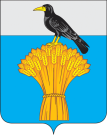  АДМИНИСТРАЦИЯ   МУНИЦИПАЛЬНОГО ОБРАЗОВАНИЯ ГРАЧЕВСКИЙ  РАЙОН ОРЕНБУРГСКОЙ ОБЛАСТИП О С Т А Н О В Л Е Н И ЕПриложениек постановлению администрации районаот 27.06.2016 № 333-п№ п/пНаименование вида документаФорма предоставления документа (оригинал/копия), количество экземпляровОрган, уполномоченный выдавать документОснования предоставления документаПорядок получения документа1.Документ, удостоверяющий личность Заявителя, либо документ, удостоверяющий личность иностранного гражданина и лица без гражданства Российской ФедерацииОригинал и копия в 1 экз. Федеральная миграционная служба РоссииПриказ Министерства образования и науки Российской Федерации от 29.08.2013 № 1008 «Об утверждении Порядка организации и осуществления образовательной деятельности по дополнительным общеобразовательным программам»Заявитель самостоятельно представляет документ2.Свидетельство о рождении ребенкаОригинал, копия в 1 экз.Отдел записи актов гражданского состоянияПриказ Министерства образования и науки Российской Федерации от 29.08.2013 № 1008 «Об утверждении Порядка организации и осуществления образовательной деятельности по дополнительным общеобразовательным программам»Заявитель самостоятельно представляет документ№ п/пНаименование вида документаФорма предоставления документа (оригинал/копия), количество экземпляровОрган, уполномоченный выдавать документОснования предоставления документаПорядок получения документа1.Справка о регистрации ребенка по месту жительства либо месту пребыванияОригиналПаспортный стол, ТСЖПриказ Министерства образования и науки Российской Федерации от 29.08.2013 № 1008 «Об утверждении Порядка организации и осуществления образовательной деятельности по дополнительным общеобразовательным программам» посредством межведомственного взаимодействия в случае, если Заявитель не представил документ самостоятельно№ п/пНаименование вида документаФорма предоставления документа (оригинал/копия), количество экземпляровОрган, уполномоченный выдавать документОснования предоставления документаПорядок получения документа1.Документ, удостоверяющий личность Заявителя, либо документ, удостоверяющий личность иностранного гражданина и лица без гражданства Российской ФедерацииОригинал и копия в 1 экз. Федеральная миграционная служба РоссииПриказ Министерства образования и науки Российской Федерации от 29.08.2013 № 1008 «Об утверждении Порядка организации и осуществления образовательной деятельности по дополнительным общеобразовательным программам»Заявитель самостоятельно представляет документ2.Свидетельство о рождении ребенкаОригинал, копия в 1 экз.Отдел записи актов гражданского состоянияПриказ Министерства образования и науки Российской Федерации от 29.08.2013 № 1008 «Об утверждении Порядка организации и осуществления образовательной деятельности по дополнительным общеобразовательным программам»Заявитель самостоятельно представляет документ3.Медицинская справка (при приеме в спортивные, спортивно-технические, хореографические группы)ОригиналМедицинские учрежденияПриказ Министерства образования и науки Российской Федерации от 29.08.2013 № 1008 «Об утверждении Порядка организации и осуществления образовательной деятельности по дополнительным общеобразовательным программам»Заявитель самостоятельно представляет документПриложение №1к административному регламенту «Реализация дополнительных общеобразовательных программ» Название учрежденияФИОруководителяАдрес учрежденияКонтактный телефон, адрес электронной почты Отдел образования администрации Грачевского районаОренбургской областиГревцова Наталья Владимировна461800,Оренбургская область, Грачевский район, с. Грачевка,Ул.Майская ,2221076,56ouo21@obraz-orenburg.ru№.Наименование образовательного учрежденияАдресФ.И.О. руководителяТелефон,e-mail1.МАУ ДО «Центр развития творчества детей и юношества»с. Грачевка, ул. Юбилейная, 23Краснова Елена Евгеньевна2-14-96zentr_62@mai. ru2.МБУ ДО «Грачевская детско- юношеская спортивная школа»с. Грачевка, ул. Юбилейная, 9Космынин Владимир Иванович2-13-48sport-gra@mail. ruПриложение №2к административному регламенту «Реализация дополнительных общеобразовательных программ»Приложение №3к административному регламенту «Реализация дополнительных общеобразовательных программ»Приложение №4к административному регламенту «Реализация дополнительных общеобразовательных программ»